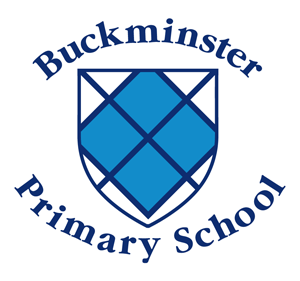 POSITIVE BEHAVIOURAL SUPPORT, POSITIVE HANDLING AND PHYSICAL INTERVENTIONObjectives:At Buckminster Primary School, we are committed to maintaining the safety and wellbeing of students and staff. This policy has close links with the Behaviour Policy. It is written to explain our procedures in line with:  Section 93 of the Education and Inspection Act 2006  British Institute of Learning Disabilities (BILD) Code of Practice  DfCS Guidance “Use of Force to Control or Restrain Pupils” November 2007  Joint DfES/DH guidance issued July 2002, “The use of restrictive physical interventions for staff working with children and adults who display extreme behaviour in association with learning disability and/or autistic spectrum disorder”  Local authority policies  School Behaviour Policy and Practice. School Expectations:In our school we create a calm environment to minimise incidents that may require any physical intervention. We de-escalate incidents when they do arise and we only use physical interventions when the risks involved of doing so are outweighed by the risks of not doing so.Positive Behaviour Management All staff and volunteers adopt a positive approach to improving behaviour in order to reward effort and application, to build self-esteem, and promote a safe environment for students and staff. All staff work in partnership with those who know the child to help those concerned:  Find out why this child behaves as he or she does  Understand the factors that influence this child’s behaviour  Identify early warning signs that indicate foreseeable behaviours are developing. This approach helps to ensure that early and preventative intervention is the norm. It reduces the incidence of extreme behaviours and makes sure that the use of physical intervention is rare.What is physical intervention (‘reasonable force’)? The use of force is illegal if the physical circumstances do not warrant it. The force used should always be the minimum needed to regain and ensure safety and control for everyone involved or present. The Positive Handling and Physical Intervention Policy should therefore be read in conjunction with our Behaviour and Child protection/Safeguarding Policy. 3 Restrictive physical interventions may include:  Bodily contact - where the physical presence of one or more people is used to control a pupil, e.g physically interposing between pupils; blocking a pupil’s path; holding or ‘shepherding’ a pupil; using agreed, approved restricted holds. Environmental – where a change is applied within the environment, for example shutting a door or the use of locks or key pads to prevent access to a particular area.In what circumstances can physical intervention be used?  To prevent a pupil causing, or being at risk of causing, injury or damage to themselves or others, whether by accident, rough behaviour or by misuse of materials or objects  To prevent a pupil committing a criminal offence  To prevent a pupil committing deliberate serious damage or vandalism  To prevent a pupil from attacking a member of staff or another pupil  To prevent behaviour which is prejudicial to the maintenance of good order and discipline The decision to use physical intervention will be taken in the context of the level of risk presented by the behaviour, the seriousness of the incident and the relative risks of the use of physical intervention compared with any available alternative. The use of physical intervention will take into account the characteristics of the pupil, including their age, gender, SEN, physical needs or disability, developmental level or cultural issues.The Last Resort Principle At Buckminster we pro-actively foster positive relationships and only use reasonable force when there is no realistic alternative. This means that we expect staff to conduct a risk assessment and choose the safest alternative. We expect staff to think creatively about any alternatives to physical intervention which may be effective. There might be some situations in which the need for positive handling is immediate and where there are no equal effective alternatives (a child is about to run in the road). However, in many circumstances there are alternatives such as the use of assertiveness skills:  Use a distracter such as a whistle or loud bell to interrupt the behaviour long enough for other methods of verbal control  Withdrawal of attention(audience) e.g. if an action such as damage to property is threatened  Other techniques designed to defuse a situation, such as the avoidance of confrontation, or use of humor, in which case the incident could be dealt with later when emotions are running lees high  The employment of other sanctions consistent with St Mary’s policy on behaviourWhere physical interventions are needed to prevent injury to the student, other students or staff, or to prevent serious damage, these should be for the minimum length of time possible and using the least possible force. All staff must consider whether they are using reasonable force. In all circumstances other methods should be used if appropriate and effective positive handling should be a last resort. When positive handling becomes necessary:DO  Tell the pupil what you are doing and why  Use the minimum force necessary  Involve another member of staff if possible  Tell the pupil what s/he must do for you to remove the restraint (this may need frequent repetition)  Use simple and clear language  Hold limbs above a major joint if possible e.g. above the elbow  Relax your restraint in response to the pupil’s complianceDON’T  Act in temper (involve another staff member if you fear loss of control)  Involve yourself in a prolonged verbal exchange with the pupil  Attempt to reason with the pupil  Involve other pupils in the restraint  Touch or hold the pupil in sexual areas  Twist or force limbs back against a joint  Bend fingers or pull hair  Hold the pupil in a way which will restrict blood flow or breathing e.g. around the neck, lying face down or pulling arms across the child’s chest (Appendix – B)  Slap, punch, kick or trip up the pupilFor further information see Appendix – APositive Handling Plans Risk management is regarded as an integral part of behaviour management planning. All pupils who have been identified as presenting a risk should have a Positive Handling Plan. The plan details any strategies which have been found to be effective for that individual, along with any particular responses which are not recommended. If particular physical techniques have been found to be effective they should be named, along with alerts to any which have proved ineffective or which caused problems in the past. Positive Handling Plans should be considered alongside any other planning documents which relate to the pupil. They should take account of age, gender, level of physical, emotional and intellectual development, special need and social context. Positive Handling Plans should result from multi-professional collaboration and be included in a Pastoral Support Plan or SEND support form.Staff TrainingIt is the policy of this school that all staff working closely with pupils are trained in the pro-active and responsive positive handling strategies and, to complement the behaviour management approaches and strategies reflected in the School Behaviour Policy and Practice. In cases where a Positive Handling Plan is in operation, selected staff will be trained in any physical interventions to be used. These staff will be trained by the accredited provider and will be the only staff authorized to use the intervention.General Advice for Staff  Be sure that you are aware of and complying with the school policy for behaviour and discipline and positive handling procedures.  It is better to defuse situations wherever possible, as this prevents them from escalating to a level where force is necessary  Send for the assistance of another member of staff as soon as possible, using the agreed call-out protocol (Red cards)  All those involved should be de-briefed after incidents to explore more positive/effective responses to future difficult situationsResponding to Unforeseen Emergencies Even the best planning systems cannot cover every eventuality and the school recognises that there are unforeseen or emergency situations in which staff have to think on their feet. It is not enough to thoughtlessly apply rules without thinking through the likely consequences.The key principles are that any physical intervention should be:  In the best interest of the child  Reasonable and proportionate  Intended to reduce risk  The least intrusive and restrictive of those options available which are likely to be effective. Whenever a physical intervention has to be made there should be a verbal warning. Where possible, staff should always attempt to use diversion or diffusion in preference to physical interventions. They should only use the techniques and methods approved for use in this school.Recording Whenever overpowering force is used the incident must be recorded using the approved forms. The Incident book is kept in the Head Teachers office (The Red Book). All staff involved in an incident should contribute to the record which should be completed within 24 hours. The details recorded on the forms are kept confidentially. Parents/carers must also be notified and this is to be recorded on CPOMS.Staff should:  Inform a member of SLT as soon as possible.  Complete CPOMS  Take time to think about what actually happened and try to explain it clearly  Complete all names in full Post-Incident Support Incidents that require use of restrictive physical interventions can be upsetting to all concerned and could result in injuries to the child or staff. After incidents have subsided, it is important to ensure that staff and children are given emotional support and basic first aid treatment for any injuries. Immediate action should, of course, be taken to ensure that medical help is accessed for any injuries that require other than basic first aid. All injuries should be reported and recorded in accordance with school procedures. The school should take action to report any serious injuries to staff or students in accordance with LA guidelines. We need to consider: - thoughts, feeling, emotions, - emotional ‘first aid’ Stage 1 – Immediate ‘Are you ok’ This should occur before people leave to go home. Stage 2 – De-briefing checking people have adjusted to an emotionally difficult event. This should occur within 48 hours. Stage 3 – Counselling: formal support. Support is available when requested by a member of staff, however it is not imposed.Post Incident Review Focus on actions and behaviours:  Who did what, when, why, how?  What was the outcome?  What does it tell us about what we already know about the young person?  What have we learnt and what or how does this inform our practice? Monitoring use of Restrictive Physical Interventions Use of physical intervention in school is monitored in order to help staff learn from experience, promote the well being of children in their care, and provide a basis for appropriate support. Monitoring can help the school to determine what specialist help is needed for children and to assess the appropriateness of the child’s placement at the school. The use of physical intervention is monitored and evaluated regularly at Leadership Group meetings. Individual student risk assessments are reviewed annually. Responding to Complaints The use of restrictive physical intervention can lead to allegations of inappropriate or excessive use. In the event of a complaint being received by a school in relation to use of force by staff, the matter should be dealt with in accordance with LA guidelines and agreed procedures for handling allegations against members of staff.Policy Review and Evaluation This policy has been developed in liaison with school staff and governors. It will be reviewed annually, or when relevant national or local guidance indicates additional need. Appendix – A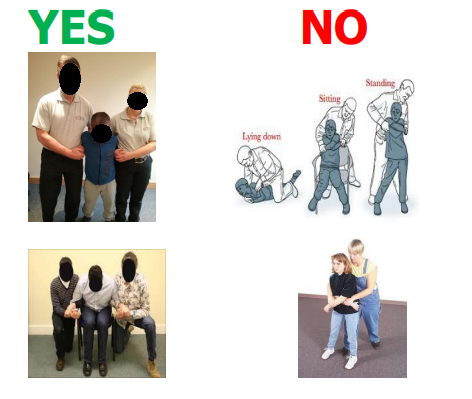 Positive Handling PlanReview dateSeptember 2023Signed: J Orridge (Head Teacher) 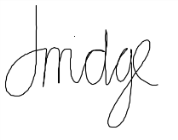 Signed: J Roberts (CoG)J RobertsNext review dateSeptember 2024Name:Name:Name:D.O.BD.O.BD.O.BD.O.BD.O.BD.O.BDate:Date:Date:Triggers / Behaviors / Situations likely to result in Physical intervention. What is the behaviour like? When does it occur? Where does it occur? Triggers / Behaviors / Situations likely to result in Physical intervention. What is the behaviour like? When does it occur? Where does it occur? Triggers / Behaviors / Situations likely to result in Physical intervention. What is the behaviour like? When does it occur? Where does it occur? Triggers / Behaviors / Situations likely to result in Physical intervention. What is the behaviour like? When does it occur? Where does it occur? Triggers / Behaviors / Situations likely to result in Physical intervention. What is the behaviour like? When does it occur? Where does it occur? Triggers / Behaviors / Situations likely to result in Physical intervention. What is the behaviour like? When does it occur? Where does it occur? Triggers / Behaviors / Situations likely to result in Physical intervention. What is the behaviour like? When does it occur? Where does it occur? Triggers / Behaviors / Situations likely to result in Physical intervention. What is the behaviour like? When does it occur? Where does it occur? Triggers / Behaviors / Situations likely to result in Physical intervention. What is the behaviour like? When does it occur? Where does it occur? Triggers / Behaviors / Situations likely to result in Physical intervention. What is the behaviour like? When does it occur? Where does it occur? Triggers / Behaviors / Situations likely to result in Physical intervention. What is the behaviour like? When does it occur? Where does it occur? Triggers / Behaviors / Situations likely to result in Physical intervention. What is the behaviour like? When does it occur? Where does it occur? Strategies to be used (where possible before physical intervention) Strategies to be used (where possible before physical intervention) Strategies to be used (where possible before physical intervention) Strategies to be used (where possible before physical intervention) Strategies to be used (where possible before physical intervention) Strategies to be used (where possible before physical intervention) Strategies to be used (where possible before physical intervention) Strategies to be used (where possible before physical intervention) Strategies to be used (where possible before physical intervention) Strategies to be used (where possible before physical intervention) Strategies to be used (where possible before physical intervention) Strategies to be used (where possible before physical intervention) Chill out timeDistractionDistractionDistractionState alternatives / consequences – choices/limitsPraise partial compliancePraise partial compliancePraise partial complianceGive spaceReassure/success reminder Reassure/success reminder Reassure/success reminder Other staff interveneRepeat requestRepeat requestRepeat requestTalk calmlyGive a countGive a countGive a countPlanned ignoringRemove stimulusRemove stimulusRemove stimulusVerbal advice supportnegotiationnegotiationnegotiationContingent touch HumorHumorHumorOther strategies:Other strategies:Other strategies:Other strategies:Other strategies:Other strategies:Other strategies:Other strategies:Other strategies:Other strategies:Other strategies:Other strategies:Preferred Handling Strategies to be used: Preferred Handling Strategies to be used: Preferred Handling Strategies to be used: Preferred Handling Strategies to be used: Preferred Handling Strategies to be used: Preferred Handling Strategies to be used: Preferred Handling Strategies to be used: Preferred Handling Strategies to be used: Preferred Handling Strategies to be used: Preferred Handling Strategies to be used: Preferred Handling Strategies to be used: Preferred Handling Strategies to be used: Friendly Hold (arm around shoulder)Friendly Hold (arm around shoulder)Friendly Hold (arm around shoulder)Friendly Hold (arm around shoulder)ShieldShieldShieldShieldShieldWalkingWalkingWalkingWalkingWrapWrapWrapWrapWrapSingle ElbowSingle ElbowSingle ElbowSingle ElbowDouble ElbowDouble ElbowDouble ElbowDouble ElbowDouble ElbowStanding Standing Standing Standing GroundGroundGroundGroundGroundFigure of FourFigure of FourFigure of FourFigure of FourChairsChairsChairsChairsChairsOtherOtherOtherOther‘Get outs’ that can be used when holding‘Get outs’ that can be used when holding‘Get outs’ that can be used when holding‘Get outs’ that can be used when holding‘Get outs’ that can be used when holdingDe-briefing process following incident: What care is to be provided, space, talk through etc..De-briefing process following incident: What care is to be provided, space, talk through etc..De-briefing process following incident: What care is to be provided, space, talk through etc..De-briefing process following incident: What care is to be provided, space, talk through etc..De-briefing process following incident: What care is to be provided, space, talk through etc..De-briefing process following incident: What care is to be provided, space, talk through etc..De-briefing process following incident: What care is to be provided, space, talk through etc..De-briefing process following incident: What care is to be provided, space, talk through etc..De-briefing process following incident: What care is to be provided, space, talk through etc..De-briefing process following incident: What care is to be provided, space, talk through etc..De-briefing process following incident: What care is to be provided, space, talk through etc..De-briefing process following incident: What care is to be provided, space, talk through etc..Signatures:Child (where appropriate) ………………………………………………………..Parent/Guardian ……………………………………………………………………Head teacher …………………………………………………………….Date: ………………………………………… Review date ………………………………………Signatures:Child (where appropriate) ………………………………………………………..Parent/Guardian ……………………………………………………………………Head teacher …………………………………………………………….Date: ………………………………………… Review date ………………………………………Signatures:Child (where appropriate) ………………………………………………………..Parent/Guardian ……………………………………………………………………Head teacher …………………………………………………………….Date: ………………………………………… Review date ………………………………………Signatures:Child (where appropriate) ………………………………………………………..Parent/Guardian ……………………………………………………………………Head teacher …………………………………………………………….Date: ………………………………………… Review date ………………………………………Signatures:Child (where appropriate) ………………………………………………………..Parent/Guardian ……………………………………………………………………Head teacher …………………………………………………………….Date: ………………………………………… Review date ………………………………………Signatures:Child (where appropriate) ………………………………………………………..Parent/Guardian ……………………………………………………………………Head teacher …………………………………………………………….Date: ………………………………………… Review date ………………………………………Signatures:Child (where appropriate) ………………………………………………………..Parent/Guardian ……………………………………………………………………Head teacher …………………………………………………………….Date: ………………………………………… Review date ………………………………………Signatures:Child (where appropriate) ………………………………………………………..Parent/Guardian ……………………………………………………………………Head teacher …………………………………………………………….Date: ………………………………………… Review date ………………………………………Signatures:Child (where appropriate) ………………………………………………………..Parent/Guardian ……………………………………………………………………Head teacher …………………………………………………………….Date: ………………………………………… Review date ………………………………………Signatures:Child (where appropriate) ………………………………………………………..Parent/Guardian ……………………………………………………………………Head teacher …………………………………………………………….Date: ………………………………………… Review date ………………………………………Signatures:Child (where appropriate) ………………………………………………………..Parent/Guardian ……………………………………………………………………Head teacher …………………………………………………………….Date: ………………………………………… Review date ………………………………………Signatures:Child (where appropriate) ………………………………………………………..Parent/Guardian ……………………………………………………………………Head teacher …………………………………………………………….Date: ………………………………………… Review date ………………………………………